Guía de trabajo autónomoEl trabajo autónomo es la capacidad de realizar tareas por nosotros mismos, sin necesidad de que nuestros/as docentes estén presentes.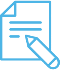 Me preparo para hacer la guía Pautas que debo verificar antes de iniciar mi trabajo.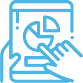 Voy a recordar lo aprendido y/ o aprender. 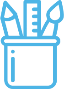  Pongo en práctica lo aprendidoMatriz de autorregulación y evaluaciónLa autorregulación sirve para conocer la capacidad que has tenido con la organización y comprensión en realizar las actividades de esta guía. Puedes contestar estas preguntas marcando un me gusta o no.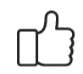 La autoevaluación te permite conocer lo que sabía o no sobre el tema. Contesto las siguientes interrogantes: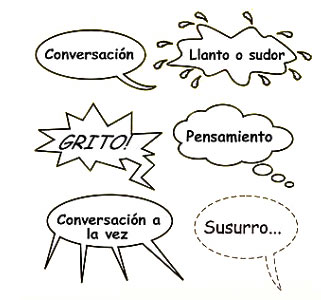 Centro Educativo: Educador/a: Nivel: OctavoAprendizaje esperado: 2                                                                                           Semana: 3Asignatura: Educación ReligiosaMateriales o recursos que voy a necesitar Vas a ocupar:Un dispositivo (celular, computadora, redes sociales) esto es opcional.Cuaderno de Educación Religiosa, borrador, lápiz o lápices de color, lapiceros, revistas, periódicos u otros, goma, tijeras, hojas blancas.Condiciones que debe tener el lugar donde voy a trabajar Ubícate en un lugar cómodo y tranquilo en la casa, en el que puedas hacer tus anotaciones.Tiempo en que se espera que realice la guía El tiempo que debes dedicar para realizar esta guía es para 40 minutos por semana. Sin embargo, por las actividades propuestas en esta guía, pueda ser que debas emplear el doble del tiempo.Indicaciones No es necesario salir de casa para realizar el trabajo.Lee las indicaciones minuciosamente y en forma completa, puedes repasar los apuntes que tienes en tu cuaderno de Educación Religiosa. En caso de requerir ayuda, solicita a algún miembro de tu familia o acude al medio de comunicación que te ha facilitado tu docente de la asignatura.Subraya las palabras que no comprendas y busca su significado.Trata de integrar a algún (os) miembros de tu familia en alguna actividad de esta guía.Recuerda:La dignidad de la persona es lo más importante.La formación de la familia promueve la vivencia de la dignidad de la persona.Tengo el llamado de Dios a actuar con Amor.Reflexiona:Desde mi compromiso cristiano¿Cómo puedo transformar mi realidad yla de las otras personas?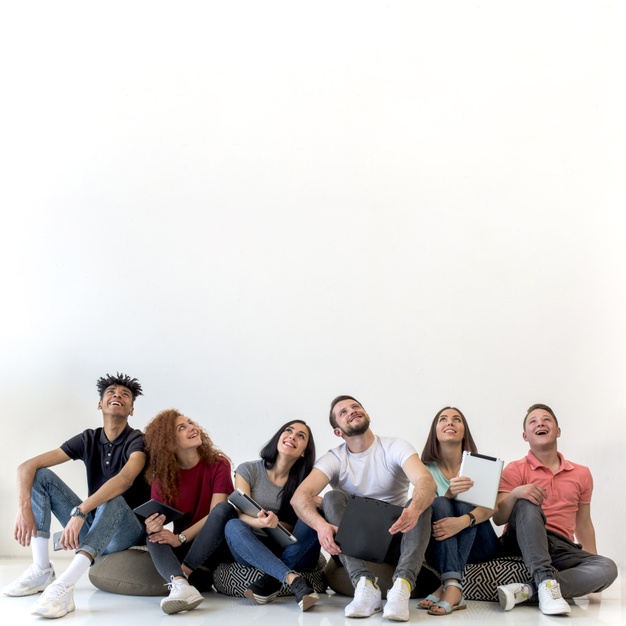 Importante recordar: 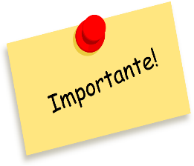 En Educación Religiosa se emplean tres etapas para brindar un aprendizaje significativo.VER: Observamos y analizamos nuestra realidad. JUZGAR: A la luz de la Palabra de Dios buscamos formas de mejorar la realidad.ACTUAR: tomamos decisiones y nos comprometemos con nuevas acciones a mejorar la realidad.Actividades para retomar o introducir el nuevo conocimiento.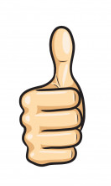 ACTUAR La semana pasada estudiamos las múltiples acciones que podemos hacer para mejorar la forma de respetar y vivenciar la dignidad de humana. Para esta semana continuamos con la tercera etapa: Actuar, que significa las acciones a las que te vas a comprometer, para cambiar y promover la vivencia de la dignidad de las personas, desde la perspectiva cristiana.En el cuaderno, elabora una redacción, cuento o construye una historieta con la que expliques ¿cómo puedes transformar la realidad de las otras personas, a partir de las buenas acciones? En caso que te interese hacer la historieta, en el Anexo 1, que está al final de esta guía, encontrarás algunas recomendaciones para realizarla e incluso también puedes accesar los siguientes enlaces, que son vídeos que explican la forma de elaborar historietas: https://www.youtube.com/watch?v=kcrOiT_bmzc    o también este: https://www.youtube.com/watch?v=eKnQOsfHeDURecuerda que, en la semana anterior, redactaste en el pergamino algunas acciones y actitudes a asumir, que son propias de una persona seguidora de Jesucristo. Intenta comunicar un mensaje claro, sobre lo que las personas debemos y tenemos en obediencia el amarnos los unos a los otros, manifestándolo con comportamientos y actitudes propias de un seguidor de Jesús.No olvides mencionar el tipo de derechos humanos que para ello debes hacer valer, y que poniendo en práctica actitudes u acciones cristianas, la dignidad de la persona se refleja con ellas. A continuación, encontrarás un ejemplo de plantilla para la historieta, también la puedes construir con recortes, o también puedes elegir hacer la redacción o cuento.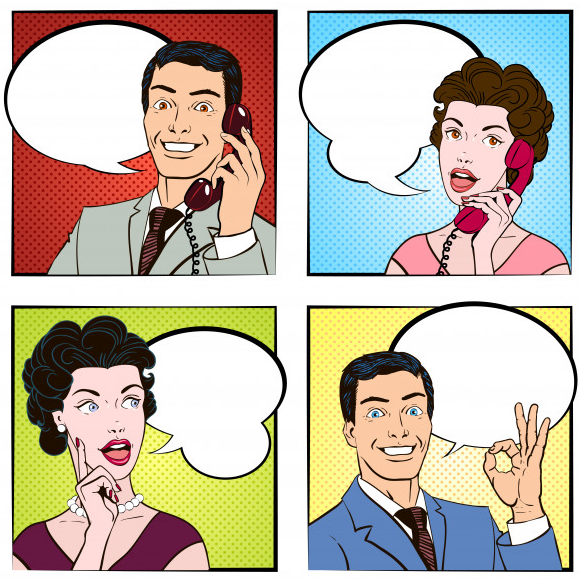 Comparte la redacción, cuento o historieta con algún miembro de tu familia, para que te haga observaciones y valores si incluyes las sugerencias.Indicaciones A continuación, planteo la respuesta para la pregunta:¿Qué voy hacer en concreto para marcar la diferencia?Indicaciones o preguntas o matrices para auto regularse y evaluarseAhora, toma una melodía de alguna canción que más te guste y cámbiale la letra, o crea tu propia melodía, comunicando un mensaje en la que pides a Dios nos ilumine siempre, para que en nuestras acciones y actitudes se revele el respeto por cada persona, independientemente de su condición económica, raza, color de piel entre otras.  Es decir, que se revele un cambio de actitud en beneficio de la vivencia de la dignidad humana.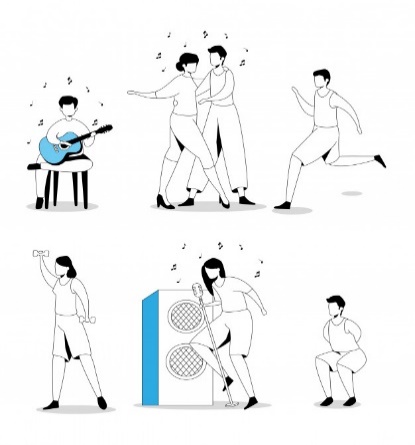 Si gustas grábate en el celular, computadora u otro y comparte, la letra y la canción con algunos de tus contactos, por algún medio, o elige a los miembros de tu familia para mostrárselo, también puedes pedir algún miembro de tu familia que te ayude con la grabación. Con el trabajo autónomo voy a aprender a aprender  Con el trabajo autónomo voy a aprender a aprender Reviso las acciones realizadas durante la construcción del trabajo.Marco una X encima de cada símbolo al responder las siguientes preguntas Reviso las acciones realizadas durante la construcción del trabajo.Marco una X encima de cada símbolo al responder las siguientes preguntas ¿Realice lectura de las indicaciones?Solicite ayuda en caso de necesitarla.Busqué el significado de palabras que no comprendí.¿Me devolví a leer las indicaciones cuando no comprendí qué hacer?Tu familia estuvo incluida en las actividades.Con el trabajo autónomo voy a aprender a aprenderCon el trabajo autónomo voy a aprender a aprenderValoro lo realizado al terminar por completo el trabajo.Marca una X encima de cada símbolo al responder las siguientes preguntasValoro lo realizado al terminar por completo el trabajo.Marca una X encima de cada símbolo al responder las siguientes preguntas¿Leí mi trabajo para saber si es comprensible lo escrito a realizar?¿Revisé mi trabajo para asegurarme si todo lo solicitado estaba bien?¿Me siento satisfecho (a) con el trabajo que realicé?Explico la respuesta en el cuaderno:¿Qué sabía antes de estos temas y qué sé ahora?¿Cuál fue la parte favorita del trabajo?¿Qué puedo mejorar, la próxima vez que realice la guía de trabajo autónomo?¿Cómo le puedo explicar a otra persona lo que aprendí?Explico la respuesta en el cuaderno:¿Qué sabía antes de estos temas y qué sé ahora?¿Cuál fue la parte favorita del trabajo?¿Qué puedo mejorar, la próxima vez que realice la guía de trabajo autónomo?¿Cómo le puedo explicar a otra persona lo que aprendí?Autoevalúo mi nivel de desempeñoAutoevalúo mi nivel de desempeñoAutoevalúo mi nivel de desempeñoAutoevalúo mi nivel de desempeñoEscribo una equis (X) en el nivel que mejor represente mi desempeño alcanzado en cada indicadorEscribo una equis (X) en el nivel que mejor represente mi desempeño alcanzado en cada indicadorEscribo una equis (X) en el nivel que mejor represente mi desempeño alcanzado en cada indicadorEscribo una equis (X) en el nivel que mejor represente mi desempeño alcanzado en cada indicadorIndicadorNiveles de desempeñoNiveles de desempeñoNiveles de desempeñoIndicadorInicialIntermedioAvanzadoDeduzco acciones para transformar la realidad de las personas desde los derechos y deberes humanos.Menciono acciones generales para transformar la realidad de las personas desde los derechos y deberes humanos.(      )Destaco diferentes acciones para transformar la realidad de las personas desde los derechos y deberes humanos.(      )Presento acciones específicas para transformar la realidad de las personas desde los derechos y deberes humanos.(      )Planteo acciones cristianas a asumir, para contribuir a la vivencia de la dignidad humana.Menciono algunas acciones que se pueden asumir para contribuir a la vivencia de la dignidad humana.(      )Indico posibles acciones cristianas a asumir para contribuir a la vivencia de la dignidad humana.(      )Presento ejemplos concretos de las acciones cristianas a asumir para contribuir a la vivencia de la dignidad humana.(      )